atrašanos lielā augstumā, katram dalībniekam jābūt aprīkotam ar 3 pašdrošināšanās cilpām (2 savējās un 1 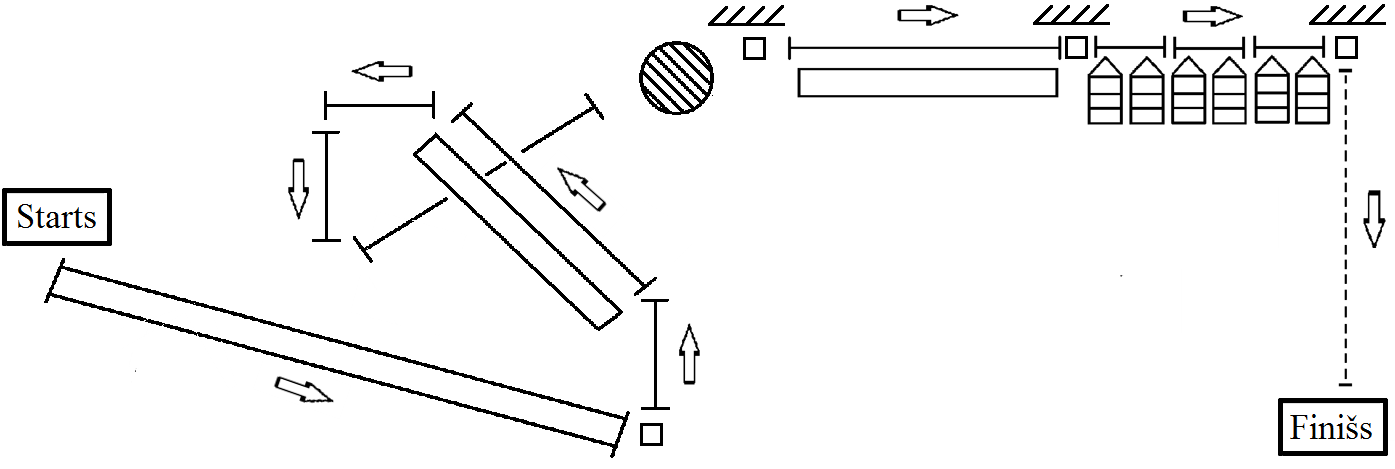 